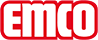 emco Bauemco DIPLOMATE Premium Large avec revêtement maximus image et profilé grattoir 522 PL Maximus Image KType522 PL Maximus Image Krésistancenormale à forteprofilé porteuraluminium à l'épreuve du gauchissement avec isolation phonique en sous-face.Couleur de profilé porteurEn aluminium par défaut. Teintes anodisées moyennant supplément: or EV3, bronze moyen C33, noir C35 ou acier inoxydable C31Hauteur env. (mm)22RevêtementLe revêtement Maximus Image permet de personnaliser l'aspect du tapis d'entrée. Le profilé supplémentaire améliore l'action de nettoyage.écartement standard des profilés (mm): env.5mm, rondelles-entretoises en caoutchoucportes automatiquesEspacement de profilés disponible en option en 3mm pour les portes automatiques selon la norme DIN 186005Colorisl 350 Bleu grisl 80 Bordeauxl 260 Brunl 380 Gris foncél 210 Vert foncél 120 Lavandel 30 Jaune orangel 20 Jaunel 420 Orl 270 Graphitel 340 Beige grisI 370 Grisl 250 Vertl 170 Bleu clairl 360 Gris clairl 440 Vert clairl 90 Rouge clairI 100 Rouge cerisel 430 Saumonl 230 Vert feuillel 290 Bleu pâlel 110 Lilasl 140 Magental 200 Bleu marinel 330 Marronl 220 Menthel 40 Orangel 70 Rouillel 180 Pétrolel 150 Pêchel 310 Brun fauvel 60 Rougel 160 Bleu royall 320 Sablel 240 Vert roseaul 390 Noirl 300 Argentél 190 Emeraudel 280 Bleu acierl 410 Gris acierl 450 Sunsetl 50 Terracottal 130 Raisinl 400 Blanc*I 10 Citroncoloris spéciauxColoris supplémentaires à trouver parmi notre gamme de revêtements de propretécomportement au feuClassement au feu Bfl-s1 des revêtements selon la norme EN 13501liaisonpar câbles en acier zingué enrobés d'une gaine PVCGarantieLes conditions de garantie peuvent être consultées sur la page:Revêtement certifié selon TUV PROFICERT - product Interior (Standard)Prescriptions françaises en matière d'émission de composés organiques volatilsLEED v4 (hors Amérique du Nord)Certification anglaise BREEAMRéglementation COV belgeCertification AgBBMVV TB PJ 8, 9 / CGVMatériau de revêtement100 % PA 6.6 (Polyamide)Classe de résistanceMise en œuvre projet 33CotesLargeur du tapis:…... mm (longueur des profilés)Profondeur du tapis:…. mm (sens de passage)contactemco Benelux B.V. · Divisie Bouwtechniek · Veldrijk 2 · 8530 Harelbeke / BE · Tel. (+32) 056 224 978 · bouwtechniek@benelux.emco.de · www.emco-bau.com